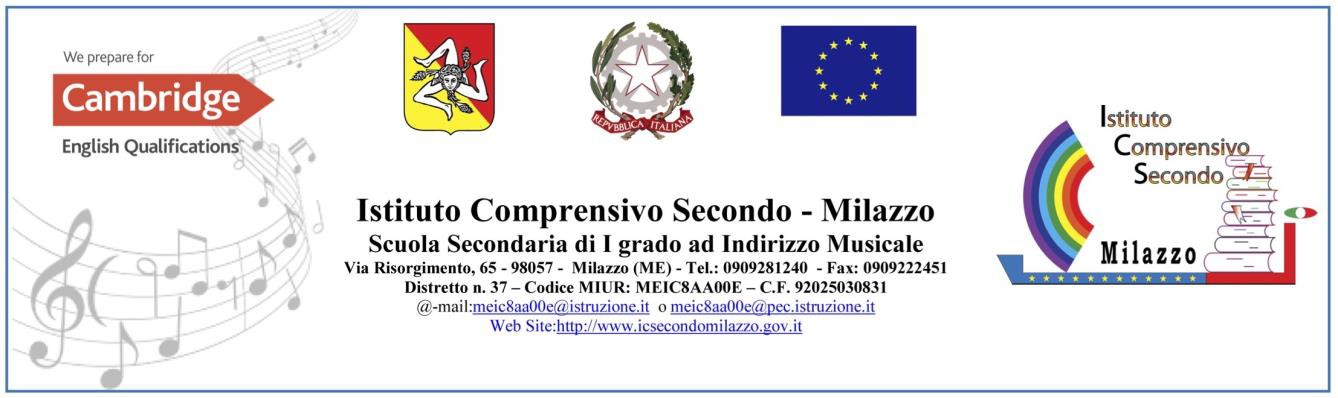 Al Dirigente Scolasticodell’I.C. Secondo Milazzo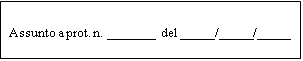 SCHEDA PER IL RICONOSCIMENTO DEL MERITOCome da criteri deliberati nella seduta del 13.06.2019Qualità dell’insegnamento e contributo al miglioramento dell’istituzione scolastica, nonché del successo formativo e scolastico degli studentiRisultati ottenuti dal docente o dal gruppo di docenti in relazione al potenziamento delle competenze degli alunni e l’innovazione didattica e metodologica, nonché la collaborazione alla ricerca didattica, alla documentazione e alla diffusione di buone pratiche didattiche:Responsabilità assunte nel coordinamento organizzativo e didattico e nella formazione del personale.Firma NoteLa scheda si presenta in formato word affinché possa essere compilata in ogni sua parte al proprio pc. La scheda dovrà essere consegnata entro 02/08/2023Allegato 2Tabella per l’attribuzione del punteggio a cura del Dirigente scolasticoBonus del Dirigente ScolasticoTabella per il riconoscimento delle competenze a cura del Dirigente scolastico Bonus del Dirigente ScolasticoCriteri d’accesso Limite d’assenza saltuarie inferiore al 15% delle ore complessive d’insegnamento Criteri d’accesso Puntualità nel rispetto dell’orario di servizio (limite dei ritardi nel primo accesso a scuola: assenza di sanzioni disciplinari e/o richiami scritti Cognome Nome Periodo considerato  a.s. 2022/2023  a.s. 2022/2023  a.s. 2022/2023Ordine e grado di scuola□   Infanzia□   Primaria□ Secondaria I gradoDisciplina/e insegnata/eOrario di servizio settimanaleEventuali incarichi FIS ricopertiTipologia	SI/NOTitolo/orePartecipazione a corsi di formazione/aggiornamento pari o superiore a 50 ore con sperimentazione in classePartecipazione a corsi di formazione/aggiornamentoProgetti innovativi per il miglioramento (scientifici- internazionali- informatica)Impegno per la partecipazione delle classi o gruppo classi a concorsi, gare, eventiAttività di recupero/potenziamento per l’inclusionePartecipazione ad attività di continuità/orientamentoTipologiaSI/NODOCUMENTAZIONERisultati nel potenziamento delle competenze disciplinari previste nel piano di miglioramentoRisultati nel potenziamento delle competenze a mezzo di didattiche innovative previste nel piano di miglioramentoCollaborazione alla ricerca didatticaAttività di documentazione e di disseminazione di buone prassicoordinazione attività DADTipologiaDescrizioneCollaboratore DSFunzione StrumentaleCoordinatore classeResponsabile dipartimenti Coordinatore area progettualeComponente gruppi di lavoro (PTOF- autovalutazione- asse culturale- gruppi previsti nel piano di miglioramento)Animatore digitale Team per l’innovazione digitaleFormatore del personale (come relatore e coordinatore di corsi)Commissione previste dal POFComponenti del NIVAltroCaratteristiche e della Performance Caratteristiche e della Performance SI/NO SI/NO Spirito di iniziativa Spirito di iniziativa Spirito di collaborazione-condivisione Spirito di collaborazione-condivisione Carico di lavoro-impegno profuso Disponibilità alla collaborazione Disponibilità alla collaborazione 